Об определении схемы одномандатных избирательных округов для выборов депутатов Совета сельского поселения Емашинский сельсовет муниципального района Белокатайский район Республики БашкортостанРуководствуясь пунктом 7.2 статьи 18 Федерального закона «Об основных гарантиях избирательных прав и права на участие в референдуме граждан Российской Федерации», частью 9 статьи 15 Кодекса Республики Башкортостан о выборах, территориальная избирательная комиссия муниципального района Белокатайский район Республики Башкортостан на которую постановлением Центральной избирательной комиссии Республики Башкортостан  от 10 декабря 2020 г. №164/202-6 возложены полномочия избирательных комиссий сельских поселений муниципального района Белокатайский  район  Республики Башкортостан, решила:1. Определить схему одномандатных избирательных округов для выборов депутатов Совета сельского поселения Емашинский сельсовет муниципального района Белокатайский район Республики Башкортостан (прилагается).2. Признать утратившим силу решение территориальной избирательной комиссии муниципального района Белокатайский район Республики Башкортостан от 16 апреля 2015 года №787 «Об определении схемы одномандатных избирательных округов для выборов депутатов Совета сельского поселения Емашинский сельсовет муниципального района Белокатайский район Республики Башкортостан 27 созыва».3. Разместить настоящее решение на официальном сайте    муниципального района Белокатайский район Республики Башкортостан в разделе «Деятельность»/«Территориальная избирательная комиссия».4. Направить настоящее решение в Совет сельского поселения Емашинский сельсовет муниципального района Белокатайский район Республики Башкортостан для утверждения.Схемаодномандатных избирательных округов для выборов депутатов Совета сельского поселения Емашинский сельсовет муниципального района Белокатайский район Республики БашкортостанИзбирателей всего: 706 Минимальное количество избирателей: 91Среднее количество избирателей: 101Максимальное количество избирателей: 111Избирательный округ №1 с.Емаши, ул.Советская,	 ул.Ленина.Центр округа – с.Новобелокатай, ул.Советская, 116Количество избирателей -100Избирательный округ №2с.Емаши, ул.Заречная, ул.Ленина с д.№1 по д.№25, с д.№4 по д.№32,ул.Луговая с д.№2 по д.№18. Центр округа – с.Новобелокатай, ул.Советская, 116Количество избирателей - 95Избирательный округ №3 с.Емаши, ул.Луговая с д.№1 по д.№61, с д.№22 по д.№40,пер.Луговой, ул.Набережная с д.№1 по д.№18,ул.Ленина с д.№27 по д.№37,  с д.№36 по д.№46,  с д.№71 по д.№77,  с д.№96 по д.№108.Центр округа – с.Новобелокатай, ул.Советская, 116Количество избирателей -110Избирательный округ №4 с.Емаши,  ул.Ленина с д.№39 по д.№69,  с д.№48 по д.№94,  ул.Кирова с д.№13 по д.№37, с д.№14 по д.№46,Центр округа – с.Новобелокатай, ул.Советская, 116Количество избирателей -104Избирательный округ №5с.Емаши, ул.Мира, ул.Садовая, пер.Садовый, ул.Школьная,  ул.Набережная, д.№№20,24.Центр округа – с.Новобелокатай, ул.Советская, 116Количество избирателей – 107Избирательный округ №6	с.Емаши, ул.Молодежная, ул.Кирова д.№3-12.Центр округа – с.Новобелокатай, ул.Советская, 116Количество избирателей-92Избирательный округ №7 с.Емаши, ул.Кирова с д.№39 по д.№91, с д.№48 по д.№106, ул.Береговая, ул.Дружбы, ул.Колхозная.Центр округа – с.Новобелокатай, ул.Советская, 116Количество избирателей - 98территориальная избирательная комиссия муниципального района Белокатайский район республики башкортостан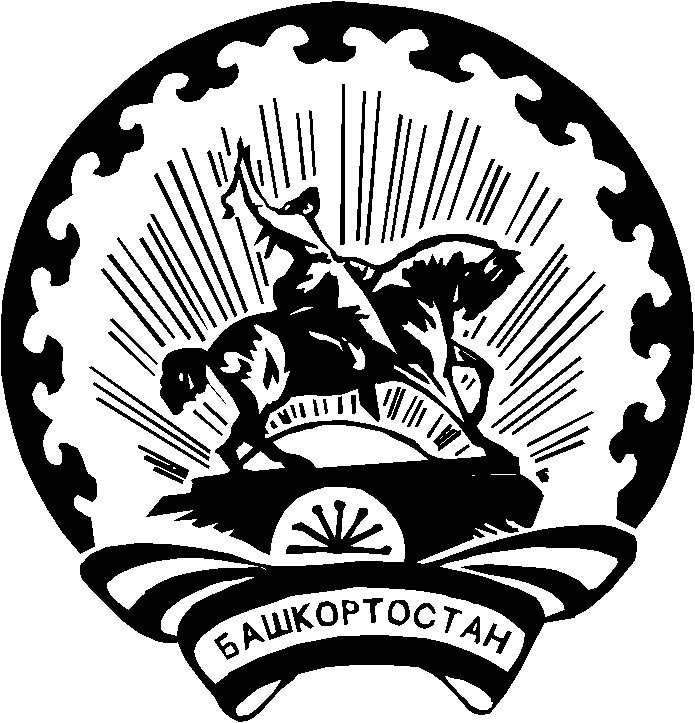 БАШҠОРТОСТАН РЕСПУБЛИКАҺЫбалаҠАтАй РАЙОНЫмуниципаль районыНЫҢТЕРРИТОРИАЛЬ ҺАЙЛАУ КОМИССИЯҺЫР Е Ш Е Н И Е17 февраля 2023 г.№62/2-5с.НовобелокатайПредседательТ.В. ЛыковаСекретарьА.В. ПоповаПриложение к решению территориальной избирательной комиссии муниципального района Белокатайский район Республики Башкортостанот 17 февраля 2023 года № 62/2-5